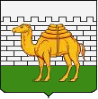 Муниципальное автономное общеобразовательное учреждение«Средняя общеобразовательная школа № 53 имени 96-й танковой бригады Челябинского комсомола г. Челябинска»Россия, 454111, г. Челябинск, ул. Овчинникова, 4 тел. (факс) 268-26-98, E-mail: chelscool53@mail.ruИНН 7451086638; КПП 745101001; ОГРН 1027402932402ПРОГРАММАПРОФИЛЬНОГО ЛАГЕРЯ С ДНЕВНЫМ ПРЕБЫВАНИЕМ ДЕТЕЙ МАОУ «СОШ 53 г. Челябинска»«ИСТОРИЧЕСКИЙ КОД - 2022» (комплексная, краткосрочная)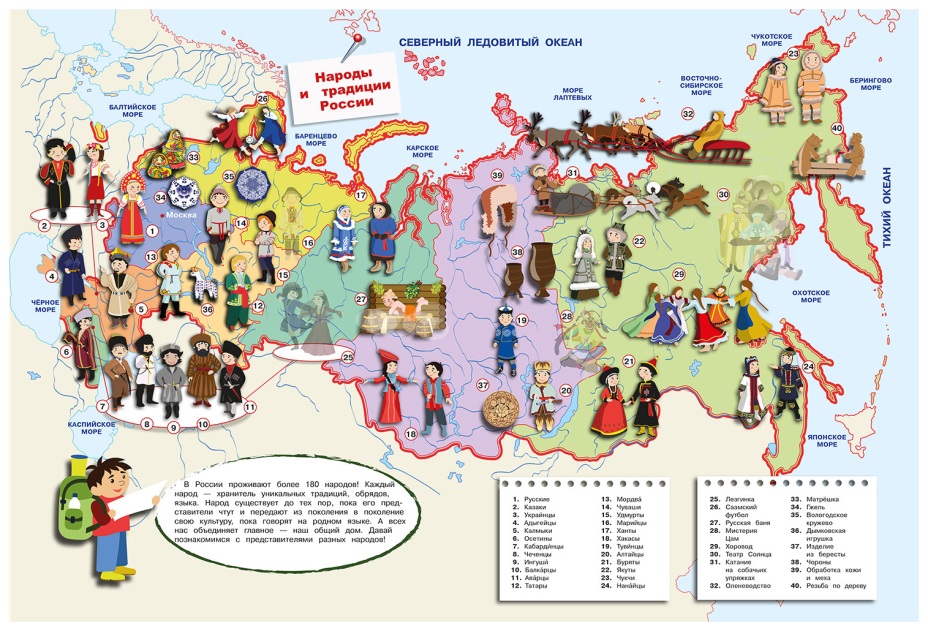 Челябинск – 2022 г.Содержание1.Пояснительная записка ……………………………………………………………..31.1.Нормативно-правовая база………………………………………………………..31.2.Актуальность программы…………………………………………………………42.  Паспорт программы (информационная карта) …………………………………..43. План - сетка профильного лагеря «Исторический код»………………………….63.1.Примерный план работы по физическому воспитанию и здоровьесбережение в профильном лагере «Созвездие»…………………………………………………..74.Ожидаемые  результаты  и критерии их оценки ………………………………….85.Участники   программы……………………………………………………………..96.Этапы реализации программы……………………………………………………..107. Сроки действия программы ……………………………………………………….108. Содержание деятельности………………………………………………………….118.1. Направления воспитательной работы…………………………………………...118.2. Содержание работы с детьми в рамках реализации проектов ………………...129.Ожидаемые результаты……………………………………………………………..1510. Режим работы городского профильного лагеря дневного пребывания «Созвездие»……………………………………………………………………….…...1611. Система контроля за реализацией программы…………………………………..17  12. Условия реализации программы………………………………………………….1913. Материально-техническое обеспечение………………………………………….2014. Кадровое обеспечение……………………………………………………………..2015. Факторы риска и меры их профилактики………………………………………...2116. Мониторинг воспитательного процесса………………………………………….2117. Список литературы………………………………………………………………...2318. Приложение ………………………………………………………………………..241.Пояснительная записка1.1.Нормативно-правовая базаПрограмма летнего оздоровительного лагеря «Исторический код - 2022» разработана в соответствии с нормативно-правовыми документами:Конституция РФ; Конвенция о правах ребенка (одобрена Генеральной Ассамблеей ООН 20.11.1989) Федеральный закон «Об образовании в Российской Федерации» от 29.12.2012г. № 273-ФЗФедеральный закон от 24.07.1998 № 124-ФЗ «Об основных гарантиях прав ребенка в Российской Федерации» Федеральный закон от 24.06.1999 № 120-ФЗ «Об основах системы профилактики безнадзорности и правонарушений несовершеннолетних».Приказ Минобразования России от 13.07.2001 № 2688 «Об утверждении порядка проведения смен профильных лагерей, лагерей с дневным пребыванием, лагерей труда и отдыха».Гигиенические требования к устройству, содержанию и организации режима в оздоровительных учреждениях с дневным пребыванием детей в период каникул. СанПин 2.4.4.2599-10 (утв. постановлением Главного государственного санитарного врача РФ от 19.04.2010 № 25)Распоряжение Главы Советского района г. Челябинска от 14.04.2022 г. № 1 «О подготовке и проведении летней оздоровительной кампании в 2022 году;Постановление Главного государственного санитарного врача по Челябинской области от 25.04.2022 № 2 «О мерах по обеспечению безопасного отдыха, оздоровления детей и подростков в Челябинской области в 2022 году»;Поручение Министерства образования и науки Челябинской области от 12.05.2022 г. № 4467 «»О мерах по обеспечению безопасного отдыха, оздоровления детей и подростков в Челябинской области в 2022 году»;Письмо Комитета по делам образования г. Челябинска от 27.04.2022 г. № 16-06/3309 «О дополнительных мерах по профилактике актуальных инфекционных заболеваний при подготовке к летней оздоровительной кампании в 2022 году»;Положение о летнем оздоровительном лагере (согласовано 8.04.2022 г.)Заявления родителей.Акт приемки лагеря от 27.05.2022 г. 1.2.Актуальность программыС наступлением летних каникул  особую роль для родителей и учащихся  играют летние лагеря с дневным пребыванием при образовательных учреждениях. На сегодняшний день это наиболее выгодный и для многих единственный выход для занятия детей в летний период. Посещая лагерь, ребенок не отрывается от семьи, находится под контролем педагогов, своевременно накормлен, занят интересными делами. Родители спокойны за своих детей. В условиях  летнего пришкольного лагеря, отдых детей уникален, это  не продолжение школьного образовательного процесса, а интеграция летнего отдыха и познавательной деятельности. Это совсем  иной кусочек жизни ребенка, его отдых, наполненный яркими впечатлениями, и только хорошим настроением.  Главное в лагере не система дел, не мероприятия, а ребенок в деле, его поступки, его отношение к делу, к друзьям по отряду, к взрослым людям.Проведение лагерной смены обусловлено необходимостью: - проблема летней занятости детей; - укрепление здоровья учащихся;  - возможность получить полноценный отдых детям из социально незащищенных категорий семей. 2.  Паспорт программы Информационная карта  3. План - сетка профильного лагеря на базе МАОУ СОШ №53 «Исторический код»3.1 Примерный план работыпо физическому воспитанию и здоровьесбережение в профильном лагере «Созвездие»4.Ожидаемые  результаты  и критерии их оценки5.Участники   программы- Дети от 11 до 17 лет, учащиеся МАОУ «СОШ № 53 имени 96-ой ртанковой бригады Челябинского комсомола г. Челябинска»;- дети, находящиеся в трудной жизненной ситуации - дети-сироты и дети, оставшиеся без попечения родителей, а также, находящиеся под опекой граждан;- дети различных учетных категорий (с подтверждающими документами).6.Этапы реализации программыЭтапы реализации программы: I этап. Подготовительный – апрельЭтот этап характеризуется тем, что за 2 месяца до открытия летнего оздоровительного лагеря начинается подготовка к летнему сезону. Деятельностью этого этапа является:проведение совещаний при директоре по подготовке школы к летнему сезону;издание приказа по школе о проведении летней кампании;разработка программы деятельности летнего оздоровительного лагеря с дневным пребыванием детей «Созвездие»;подготовка методического материала для работников лагеря;составление необходимой документации для деятельности лагеря (план-сетка, положение, должностные обязанности, инструкции т.д.)II этап. Организационный – май     Этот период короткий по количеству дней, всего лишь 2-3 дня.Основной деятельностью этого этапа является:встреча детей, проведение диагностики по выявлению лидерских, организаторских и творческих способностей;запуск программы;знакомство с правилами жизнедеятельности лагеря.III этап  Практический – июньОсновной деятельностью этого этапа является:реализация основной идеи смены;вовлечение детей в различные виды коллективно- творческих дел;работа творческих мастерских.IV этап. Аналитический –  конец смены  июньОсновной идеей этого этапа является:подведение итогов смены;выработка перспектив деятельности организации;7. Сроки действия программы Программа профильного лагеря является краткосрочной, т.е. реализуется в течение июня 2022 г., продолжительностью 18 рабочих дней, рассчитана  для учащихся  от  11  до  17 лет  - 20 человек  в период  с 01.06.22 – 27.06.2022 года. Период работы профильного лагеря утвержден режимом дня с 8.00 – 14.00 (время местное).8. Содержание деятельности8.1 Направления воспитательной работыПрограмма деятельности «Исторического кода - 2022» направлена на пробуждение интереса к истории России, уважительное отношение к ее историческим ценностям, на развитие творческих способностей детей. А так же на патриотическое, нравственное воспитание, на содержательное общение и межличностные отношения в разновозрастном коллективе.Образовательная деятельность в рамках смены предусматривает воспитательные мероприятия, связанные с историей России и малой родины – Челябинской области, изучением духовно нравственных традиций и истории родного края, с миром движения, звуков, красок, ощущений.Программа деятельности «Исторический код - 2022» включает 5 проектов:Летопись временных летРатные страницы историиЧеловек в истории РоссииИстория родного края Страницы русской самобытности. Культурные традиции и обычаиПроект «Летопись временных лет»Цель: воспитание любви к своей истории и семье через ознакомление детей с важнейшими вехами по изучению истории РоссииСодержание работы:Откуда есть и пошла земля русскаяЗнакомство (повторение) с книгой А.С.Пушкина «Песнь о Вещем Олеге»Рюриковичи: Святослав Игоревич и княгиня ОльгаВикторина «Древняя Русь»Конкурс «Составление генеалогического древа. Моя родословная»Государственная символика РФ (герб, флаг, гимн). Россия сегодняПроект «Ратные страницы истории России»Цель: формирование знаний детей об основных военных сражениях в истории России.Содержание работы:Основные сражения в истории России. Бородинское сражение.Великие полководцы России. Суворов А.А., Кутузов М.И.Курская битваГорода – герои России.77 лет победы в ВОВЧелябинск – город воинской славыКуонкурс литературно-музыкальных патриотических композицийПроект «Человек в истории»Цель: формирование у молодого поколения личностного, эмоционально-окрашенного восприятия прошлого через жизнь и судьбы людей.Содержание работы:Иван Грозный – первый русский царь. Реформы при Иване ГрозномРоссия в эпоху Петра I. ПреобразованияПознавательно – интеллектуальная игра «Великие люди истории»Земляки в годы ВОВКонкурс «Человек в истории моего города»Проект «История родного края – Челябинской области»Цель: формирование у детей и подростков чувства принадлежности к истории своей страны, любви и преданности Родине и личной ответственности перед ней за нее.Содержание работы:Знакомство с региональной символикой (гербом, флагом Челябинска)История образования ЧелябинскаКонкурс рисунков на асфальте «Россия – родина моя», «Мой Челябинск – город моего детства»Литературно – музыкальная гостиная на тему: «Ты тоже родился в России»Военно – спортивные игры на местностиПатриотические чтения «Помним, чтим…».Познавательно – игровая программа «Народы России»Проект «Страницы русской самобытности»Цель: воспитание духовно-нравственных качеств личности учащихся, взаимоуважения, этических норм поведения; приобщение их к русскому народному творчеству, обычаям и культурным трдициям русского народаСодержание работы:Славянская мифологияКультура Русского народаПромыслы на Руси. Быт русского народаИз истории вещейКонкурс знатоков русских обычаев и традицийРусско-народный фольклор (хороводы, игры)8.2 Содержание работы с детьми в рамках реализации проектов9.Ожидаемые результатыК концу лагерной смены ожидается повышение интереса к исторической науке, ребята получат новые знания об истории страны, познакомятся с основными военными сражениями в истории своей Родины, узнают о традициях и обычаях России и Челябинской области, древнерусских играх и праздниках.Школьники с помощью виртуальных экскурсий и исторических путешествий окунутся в мир истории России.  Совершат путешествия в эпоху Ивана Грозного, Петра I. Узнают об истории образования Челябинска, о городах – героях России, ратных подвигах, поучаствуют в спортивных состязаниях. Запланированные патриотические чтения «Помним, чтим…», «А песни тоже воевали» создадут реальные возможности для развития патриотических качеств, активной жизненной позиции. Дети, принимая участие в викторинах, игровых программах, получат элементарные приемы ведения дискуссии, умения аргументированно отстаивать свою позицию.Вся эта воспитательная, оздоровительная деятельность позволит улучшить психическое и физическое состояние здоровья; разовьет навыки общения и толерантности, познавательные интересы к культурно- историческим ценностям страны; укрепит связи между разновозрастными группами детей; воспитает чувство патриотизма; сформирует нарвственные ценности: природа, Родина, родной край, коллектив, здоровье, труд.10. Режим работыгородского профильного лагеря дневного пребывания«Созвездие»11. Система контроля за реализацией программы  12. Условия реализации программыДля успешной реализации программы необходимо выполнение ряда условий:1.Чёткое представление целей и постановка задач.2.Конкретное планирование деятельности.3.Кадровое обеспечение программы.4.Методическое обеспечение программы.5.Педагогические условия.6.Материально-техническое обеспечениеМетодическое1.Наличие программы лагеря,  плана-сетки.2.Должностные инструкции всех участников процесса.3.Проведение установочного семинара для всех работающих в течение лагерной  смены.4.Подбор методических разработок в соответствии с планом работы.5.Проведение ежедневных планёрок.6.Разработка системы отслеживания результатов и подведения итоговМотивационноеПри составлении плана работы  учитываются возможности разновозрастных отрядов, интересы детей, педагогов, родителей и пути реализации. В работе лагерной смены планируется задействовать социум села: Дом культуры, сельская  библиотека, музей, участковая больница. По возможности задействовать районные  структуры систем профилактики. Планируется организовать поездки в исторический музей Южного Урала, мультимедийный исторический   парк «Россия – моя история»,  пожарную часть, центральную библиотеку и т.д.Отбор педагогических средств с учетом возрастных и индивидуальных     особенностей, способствующих успешной самореализации детей.Организация различных видов деятельности.Добровольность включения детей в организацию жизни лагеря.Создание ситуации успеха.Систематическое информирование о результатах прожитого дня.Организация различных видов стимулирования.13. Материально-техническое обеспечение1.Выбор оптимальных условий и площадок для проведения различных     мероприятий    (игровая комната, спортзал, территория лагеря, Дом культуры, сельская библиотека). 2.Материалы для оформления и творчества детей.3.Наличие канцелярских принадлежностей.4.Аудиоматериалы и видеотехника14. Кадровое обеспечениеВ реализации программы участвуют педагоги образовательного учреждения:  и другие специалисты, прошедшие обучение по организации работы с детьми в летний период, прошедшие инструктаж по организации работы с детьми в летний период.- Начальник лагерной смены;- Ответственный за спортивную работу;- Воспитатели;- медицинский работник.Подбор и расстановка кадров осуществляется  администрацией школы. Перед началом работы лагерной смены проводится установочный семинар для всех участников программы (кроме детей). На каждом отряде работает воспитатели. Все остальные участники воспитательного процесса проводят работу по плану. Педагоги несут ответственность за жизнь и здоровье детей, выполнение учебно-воспитательного плана, проведение отрядных  и общелагерных дел. Воспитатели  участвуют в работе смены, а также занимаются организацией отрядной  жизни. 15. Факторы риска и меры их профилактики16. Мониторинг воспитательного процесса В течение смены проводится диагностика, которая направлена на выявление степени удовлетворенности детьми от пребывания в лагере и изучение удовлетворенности педагогов от собственной деятельности в летнем лагере.  Ежедневно перед выходом  каждый ребенок  оставляет   жетон, по цвету соответствующий  его настроению, определяющий деятельность  прошедшего дня. По количеству жетонов (по цвету) воспитатель заполняет отрядный дневник настроения.  За каждую неделю дела   подводится итог качества работы, в конце смены общий итог.  Качество дня определяется по двум критериям: 1.Оценка качества дела педагогами. 2.Оценка дела детьми.  Каждый критерий состоит из нескольких диагностических  параметров, которые оцениваются индивидуально каждым взрослым и ребенком по шкале количества цветных жетонов. Получив «картинку» качества прошедшего дня, можно при подготовке следующего уделить повышенное внимание качественному изменению уровня тех параметров, которые недостаточно высоко оценены. Параметры для оценки педагогов: 1.Организация работы.             2.Содержательная насыщенность. 3.Эмоциональность. 4.Включенность детей в деятельность. 5.Качество.  Параметры для оценки детей:                                 1.Важно.                                  2.Интересно.                                  3.Дружно.                                 4.Полезно.                                  5.Впервые.  Если дело по всем параметрам прошло на «отлично» - жетон красный; Если один или два параметра требуют более тщательного подхода к делу – жетон зеленый.Если по большинству параметров требуется более тщательная подготовка – жетон синий.В конце смены наглядно видно насколько была плодотворной работа педагогического состава лагеря и над чем необходимо работать. Также можно узнать состояние психологического климата в течение смены (как комфортно было детям).Методы  диагностики- Проведение стартового анкетирования: каждый ребенок помещает в отрядный уголок смайлик   настроения, с каким он пришел в лагерь и заполняет анкету.  - Проведение анкетирования по окончанию смены: каждый ребенок помещает в отрядный уголок смайлик   настроения, с которым он покидает лагерь, заполняет анкету.17. Список литературыАндреева О.С., Водовозова М.Ю., Селиванова О.А., Старцева Н.Г. Проект организации профилактической работы в период летней оздоровительной компании «Лето-пора находок, а не потерь». Г.Тюмень 2008 г. Департамент по спорту и молодежной политике Тюменской  области АО Тюменской области «Областной центр профилактики и реабилитации»Арсенина Е.Н. «Возьми с собой в лагерь..» Издательство  «Учитель», Волгоград.2008 г. Коган.М.С. .«С игрой круглый год» Сибирское университетское издательство. Новосибирск. 2006. Никульников.А.Н..«Школьная площадка» Новосибирск. 2006. Соколова.Л .«Необычные праздники дома¸ в школе и во дворе».  Новосибирск. 2007. Соколова Н.В. Лето, каникулы –путь к успеху: сборник программ и  игр для     детей и подростков в условиях детского оздоровительного лагеря, -О.: «Детство», 2009 г.  Титов С.В. ,Здравствуй, лето! – Волгоград, Учитель, 2007 г.   Шмаков С.А. Игры-шутки, игры-минутки.М.,2009 г. Серия: «Праздник в школе». Минск. «Красико-Принт». 2007.Газета «Педсовет» за 2000-2009 год.Газета: «Последний звонок» за 2000-2009 год.Научно-практический журнал «Завуч начальной школы», №2 – 2008Приложение №1Анкеты (на входе)Мы снова вместе!Для того чтобы сделать жизнь в нашем лагере более интересной, мы просим тебя ответить на некоторые вопросы: Фамилия, имя, отчество_________________________________________Дата рождения: число ____, месяц _____________, год __________.В какой класс перешёл _________________________________________Я пришёл в лагерь для того, чтобы _______________________________Вожатого представляю себе как _________________________________Моё самое любимое занятие ____________________________________Мои первые впечатления о лагере _______________________________Каким должен быть житель вашего дома _______________________Есть ли у тебя аллергия (на что)? ________________________________Был ли ты в лагере раньше?  (каком) _____________________________Любишь ли ты общаться с людьми? ______________________________Как ты относишься к спорту? ___________________________________Приложение №2Анкета по изучению удовлетворенности детей организацией лагерной смены (на выходе)1. Чего ты ожидал от  лагерной смены?( из предложенного списка выбери три варианта ответа)-  встреч со знаменитыми, интересными людьми-  просмотра новых художественных и мультипликационных фильмов- возможность попробовать себя в роли жюри- возможности проявить себя в разных направлениях- зрелищности и веселья- приятного времяпровождения- ничего- свой вариант2. Насколько оправдались твои ожидания?-  оправдались полностью, все было здорово-  могло быть и лучше-  программа была скучной и неинтересной-Мне запомнилось только___________________________________________________________________________________________________________- свой вариант ______________________________________________________________________________________________________________________________________3.Кем ты был в течении смены?-  членом детского жюри-  активным участником всех дел- заинтересованным зрителем-  наблюдателем- свой вариант __________________________________________________________________________________________________________________Если бы ты был организатором, то изменил бы  (убрал, добавил …)________________________________________________________________Твое самое яркое впечатление о лагере__________________________________________________________________Приложение №3Анкетапо выявлению степени удовлетворенности родителей организацией лагеряУважаемые родители!Просим Вас принять участие в анкетировании, которое проводится с целью выявления степени удовлетворенности Вами организацией отдыха и оздоровления ваших детейВаши пожелания:____________________________________________________________________________________________________________________________________________________________________________________________________________________________________________________________________________________________________________________________________________________________________________________________________________________________________________________________________________________________________________________________________________________________________________________________________________________________________________________________________________________________________________________________.Номинация, по которой предоставляется программаКомплексная программа по организации летнего отдыха, оздоровления и занятости несовершеннолетних Полное название программыКомплексная краткосрочная программа профильного лагеря с дневным пребыванием детей «Исторический код - 2022»Цель программыСоздание условий для сохранения и укрепленияфизического, нравственного, психическогоздоровья школьников, раскрытия творческогопотенциала для детей различных категорий, в том числе детей находящихся в трудной жизненной ситуации (ТЖС, многодетные, педагогический учёт, ПДН и т.д.)Задачи- способствовать укреплению здоровья,закаливанию организма детей;- развивать личность ребёнка, раскрывать егоспособности на основе удовлетворенияинтересов и неудовлетворённых в школепотребностей (прежде всего духовных,интеллектуальных и двигательных);- раскрывать творческий потенциал детей,включать их в коллективную и индивидуальнуюдеятельность;- создать условия для социализации личностиребёнка на основе формирования егогражданской позиции;- создать условия для присвоения ребёнкомморально-этических норм.Ожидаемый результатПо окончании смены у ребёнка:1. будет создана мотивация на активную жизненную позицию в формировании здорового образа жизни и получении конкретного результата от своей деятельности;2. будет реализована мотивация к собственному развитию, участию в собственной деятельности, проявление социальной инициативы;3. будут развиты коммуникативные, познавательные, творческие способности, умение работать в коллективе;4. будут сформированы гражданские качества, культура межличностных взаимоотношенийМесто реализацииПрофильный лагерь «Созвездие» с дневным пребыванием детей, расположенный в МАОУ «СОШ № 53 г. Челябинска»Адрес, телефонРоссия, 454091, г. Челябинск, ул. Овчинникова, 4 тел. 8(351)268-26-98Количество, возраст учащихся20 учащихся, с 11 до 17 лет Сроки проведения, количество смен1 смена (18 дней), июнь  1.06                             среда1. Открытие смены «исторический код»2. Инструктаж отдыхающих в лагере по правилам безопасного поведения в лагере. 3. Выборы самоуправления в отряде.3. Посещение фестиваля РДШ2.06                          четверг 1. Инструктаж  «Правила поведения детей при прогулках»2. Оформление отрядных уголков, визитка. Распределение обязанностей в отряде. 3. Готовим девиз и мини презентацию отрядов3.06              пятница1. Смотр-конкурс презентаций «Мой отряд самый лучший!»2. Игра - викторина «Россия –Родина моя!»6.06                понедельник1. Посещение молодежного театра ( ул. Кирова 116 с 10.00 -13.00)2. Игры на свежем воздухе.7.06                      вторник1. Посещение исторического парка «Аркаим»2. Конкурс рисунков «Пейзажи родного края»8.06                                  среда1. Посещение спортивного праздника для активных, сильных, позитивных «Будь в форме».9.06                            четверг1. Центр социального обслуживания «настольные игры народов России» 10.06            пятница1.Игра - викторина «Народы России»13.06             понедельник14.06                    вторник1. В Гостях у КЛИО2. Конкурс рисунков по Правилам Дорожного Движения15.06                                 среда1.Сдаём нормы ГТО16.06                           четверг1. Поем любимые песни. От классики до «попсы» - слушание музыки.17.06           пятница1. Центр социального обслуживания «Взрослеем в месте»20.06        понедельник1.Своя игра «Основы духовно нравственной культуры народов России» 2. Подготовка к конкурсу Мистер и мисс 21.06                       вторник1. День здоровья - легкоатлетическая эстафета.2. Конкурс «Мистер и Мисс».22.06                             среда1. Посещение мемориала «Скорбящие Матери».2. Подготовка к  концерту закрытия23.06                           четверг1. 11.00 Воинской славы2. Подготовка к  концерту закрытия24.06           пятница1. Посещение кинотеатра27.06              понедельник1. Концерт «Закрытие смены»2. Закапывание капсулы с пожеланиями ребятам лета 2023 года. Работа с активом лагеря Работа с активом лагеря Работа с активом лагеря Работа с активом лагеря01.06.22 г.Проведение инструктажей.Отрядные комнаты.Воспитатели отрядов02.06.22 г.Проведение тренировочной эвакуации на случай пожара.Отрядные комнаты, территория лагеря.Воспитатели отрядовРабота с родителямиРабота с родителямиРабота с родителямиРабота с родителямиВ течение смены.Встречи с начальником лагеря, воспитателями.Личный кабинет.Начальник лагеряВ течение смены.Индивидуальные беседы.Личный кабинет.Начальник лагеря, воспитатели отрядов. Индивидуальная работа с детьми Индивидуальная работа с детьми Индивидуальная работа с детьми Индивидуальная работа с детьмиВ течение сменыЗанятия по интересам.Беседы по правилам поведения, культуре общения.Отрядные комнатыВоспитатели отрядов03.06.22 г.Беседа по пожарной безопасности.Отрядные комнаты   Воспитатели отрядовВ течение смены.Инструктаж по правилам дорожного движения «Твой путь домой».Отрядные комнатыВоспитатели отрядов Работа с кадрами Работа с кадрами Работа с кадрами Работа с кадрамиЕжедневноПланерка (внутренние совещания)Личный кабинет.начальник лагеря, воспитатели отрядов.№ п/пВид работыВремяОтветственный1234Организационная работаОрганизационная работаОрганизационная работаОрганизационная работа1Разработка календарного плана спортивно-массовых мероприятий.До открытия лагеря.Ответственный за спортивную работу.Физкультурно-оздоровительная и спортивно-массовая работаФизкультурно-оздоровительная и спортивно-массовая работаФизкультурно-оздоровительная и спортивно-массовая работаФизкультурно-оздоровительная и спортивно-массовая работа1Проведение утренней гимнастики.ЕжедневноОтветственный за спортивную работу лагеря, воспитатели2Инструктаж физоргов, командиров команд, ответственных за утреннюю гимнастику о тренировках отрядных и сборных команд; организация соревнований в отряде и в лагере.В течение всей сменыОтветственный за спортивную работу.3Игры на свежем воздухеВ течение всей сменыВоспитатели.Пропагандистская работаПропагандистская работаПропагандистская работаПропагандистская работа1Оформление отрядных уголков.Оформление информационного стенда.Освещение итогов дня.Защита проектов.Первая смена лагеряОтветственный за спортивную работу,воспитатели.КритерииПоказателиМетоды отслеживания результатовУкрепление здоровья воспитанников: способствовать сохранению и укреплению здоровья детей и подростков, привитию навыков здорового образа жизни и интереса к систематическим занятиям физической культурой и спортомПоказатели здоровья детей (в начале и конце смены)Повышение количества участвующих в спортивных соревнованияхСнижение заболеваемости во время лагерной сменыМедицинское наблюдениеПедагогическое наблюдениеКоличество участников спортивных соревнований и мероприятийОказать социальную поддержку детям из малообеспеченных семейКоличество детей из малообеспеченных семей Учет заявлений родителей на посещение лагеря дневного пребывания детейРазвить умения и навыки  индивидуальной и коллективной творческой активностиРасширение  кругозора детей.Повышение интереса к проводимым занятиям в % отношенииАнкетирование, участие в интеллектуальных мероприятияхРазвить коммуникативные способности и толерантность.Повышение творческой активности детей через  коллективно-творческие дела, социально-значимую деятельность,стремление к культурной жизни, доброте, красоте, снижение эмоционального напряжения Отсутствие негативных инцидентов, правонарушений, рейтинг проводимых мероприятий                      (экскурсии, музеи, выставки)Анкетирование, индивидуальные беседыРазвивать навыки коммуникативного общения, содействовать развитию социального опыта и реализации творческого потенциала детейПовышение количества детей, участвующих в проводимых мероприятиях. Устойчивый интерес к творческой деятельности и расширению кругозораКачество продуктов творческой деятельности детей        (концерты, мероприятия, выставки, конкурсы)Получение  навыков культурного поведения, соблюдения моральных норм, правильных коммуникативных отношений. Осуществлять профилактику противоправного поведения обучающихсяОтсутствие конфликтных ситуацийМетод наблюдения                (наличие или отсутствие фактов). Анализ данных уровня развития социальной активности личности№ п\пНазвание проектаЦель проектаСодержание проектаДата реализации проектаответственный1«Летопись временных лет»Воспитание любви к своей истории и семье через ознакомление детей с важнейшими вехами по изучению истории России1.	Откуда есть и пошла земля русская2.	Знакомство (повторение) с книгой А.С.Пушкина «Песнь о Вещем Олеге»3.	Рюриковичи: Святослав Игоревич и княгиня Ольга4.	Викторина «Основы духовно нравственной культуры народов России»5.	Конкурс «Составление генеалогического древа. Моя родословная»6.	Государственная символика РФ (герб, флаг, гимн). Россия сегодня2.06-6.06.2022Воспитатели2«Ратные страницы истории России»формирование знаний детей об основных военных сражениях в истории России.1.	Основные сражения в истории России. Бородинское сражение.2.	Великие полководцы России. Суворов А.А., Кутузов М.И.3.	Курская битва4.	Города – герои России.5.	77 лет победы в ВОВ6.	Челябинск – город воинской славы7.	Куонкурс литературно-музыкальных патриотических композиций8.06- 10.06.2022Воспитатели3Проект «Человек в истории»формирование у молодого поколения личностного, эмоционально-окрашенного восприятия прошлого через жизнь и судьбы людей.1.	Иван Грозный – первый русский царь. Реформы при Иване Грозном2.	Россия в эпоху Петра I. Преобразования3.	Познавательно – интеллектуальная игра «Великие люди истории»4.	Земляки в годы ВОВ5.	Конкурс «Человек в истории моего города»14.06 – 16.06.2022Воспитатели4Проект «История родного края – Челябинской области»формирование у детей и подростков чувства принадлежности к истории своей страны, любви и преданности Родине и личной ответственности перед ней за нее.1.	Знакомство с региональной символикой (гербом, флагом Челябинска)2.	История образования Челябинска3.	Конкурс рисунков на асфальте «Россия – родина моя», «Мой Челябинск – город моего детства»4.	Литературно – музыкальная гостиная на тему: «Ты тоже родился в России»5.	Военно – спортивные игры на местности6.	Патриотические чтения «Помним, чтим…».7.	Познавательно – игровая программа «Народы России»17.06 – 21.06.2022Воспитатели5Проект «Страницы русской самобытности»воспитание духовно-нравственных качеств личности учащихся, взаимоуважения, этических норм поведения; приобщение их к русскому народному творчеству, обычаям и культурным трдициям русского народа1.	Славянская мифология2.	Культура усского народа3.	Промыслы на Руси. Быт русского народа4.	Из истории вещей5.	Конкурс знатоков русских обычаев и традиций6.	Русско-народный фольклор (хороводы, игры)22.06 – 27.06.2022Воспитатели№ п/пНаименование делВремя работыОтветственный1.Прием детей8.00 – 8.45Воспитатели2.Утренняя зарядка. Игры на свежем воздухе8.45 – 9.20Ответственный за спортивную работу.3.Завтрак9.20 – 9.40Воспитатели4.Отрядный сбор. Инструктаж учащихся9.40– 9.50Воспитатели5.Отрядные дела.Общелагерные досуговые, развлекательные мероприятия9.50 – 12.20Воспитатели6.Час спорта и здоровья.Игры на свежем воздухе12.20 – 13.20Воспитатели7.Обед13.20 – 13.40Старший повар.8.Подведение итогов дня.Рефлексия13.40 – 14.00ВоспитателиСодержание и цель контроляМетоды контроляСрок контроляКто проверяетВыход на результатПодготовка программы профильного лагеря. Цель: проверить качество написания программы, ее соответствие основным направлениям воспитательной работы школыПроверка программы деятельности летнего оздоровительного лагерядо 31 апреля 2022 гЗаместитель  директора школы по ВРЗащита программы на педагогическом советеКонтроль над подготовкой и организацией работы летнего профильного лагеря (формирование списка воспитанников, комплектование штатного расписания, работа с родителями, издание приказов, подготовка документации по организации работы лагеря) Проверка документациисобеседованиедо 15.03.2022 г15.05.2022 гЗаместитель  директора школы по ВР, начальник лагеряСовещание при директореКонтроль над работой летнего оздоровительного лагеря.Цель: проверить реализацию программы, выявить наиболее удачные формы и методы работы с детьмиПосещение воспитательных мероприятий3.06.2022г.8.06.2022 г.16.06.2022г.23.06.2022г.Директор школы, заместитель  директора школы по ВРСовещание при директореКонтроль над качеством и безопасностью питания, организацией питьевого режима, санитарно-гигиеническим состоянием пищеблока.Цель: контроль над работой пищеблокаПроверка закладки продуктов, выход продуктов, меню, соответствие срокам годности и выдачи продуктов. Режим питанияЕжедневно(июнь)Начальник лагеря, директор школыСовещание при директореКонтроль над планом воспитательной работы в лагере, журналов по технике безопасности, инструктажей.Цель: соответствие программе деятельности летнего оздоровительного лагеря, проведение инструктажейПроверка планов воспитательной работы, инструктажей и журналов по технике безопасности1,3 недели (июнь)Директор,заместитель директора школы по ВРСовещание при директореКонтроль над профильного лагеря.Цель: проверить организацию санитарных норм, проверка воспитанников на педикулез и чесоткуВизуальный осмотрЕженедельно в течение работы лагеря Медицинский работникВизуальный осмотрАнализ работы школы по организации летней кампанииИтоги летней оздоровительной кампании27.06 – 04.07.2022 годаЗаместитель  директора школы по ВР,  начальники лагерейСовещание при директореНазваниеОписаниеТерритория лагеря.Площадка для проведения мероприятий, спортивных игр на свежем воздухе.Спортивный зал.Наличие разнообразного спортивного инвентаря: скакалки, обручи, мячи. бадминтон.Зал для игры в настольный теннис.Теннисный стол. Ракетки. Мячи.Игровая комната (каб. № 109, 110)Настольные игры:  шашки,  различные игры для детей, книги, раскраски, DVD, музыкальный центр, мультимедийная установка.Столовая. Столы, стулья. Столовые принадлежности.№п/п Факторы рискаМетоды профилактики1Неблагоприятные погодные условия.Заменить мероприятием без выхода на улицу.2Жара.Защита головы от солнечного удара, питьевой режим. Не позволять  длительное время, находится на открытом солнце.3Отсутствие воды.Запас питьевой воды (имеется договор на поставку воды)4Травмы и ушибы.Предупреждение и профилактика травматизма.Иметь средство для дезинфекции ссадин и ран, порезов.Помощь медицинского работника.5Несоблюдение режима дня.Разъяснительные беседы о необходимости соблюдения режима дня.6Инфекционные заболевания.Постоянное мытьё рук перед едой и после посещения туалета.Беседы медицинского работника по теме.Удовлетворены ли Вы?ДАЧастичноНЕТЗатрудняюсьОрганизацией отдыха вашего ребенкаОрганизацией оздоровления вашего ребёнкаОрганизацией питания в лагереУчетом индивидуальных особенностей вашего ребенка в лагере.Возможностью проявиться способностям и умениям вашего ребенка.Организацией досуговой занятости, перечнем мероприятий.Участием ребенка в мероприятиях.Организацией работы кружков и секций.Взаимодействием всех организаций на территории села  по организации отдыха и оздоровления детей 